OGŁOSZENIE O ZAPROSZENIU DO SKŁADANIA OFERT NA: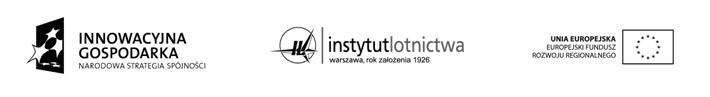 Dostawę telewizorówWarszawa, dn. 09 października 2015Warszawa, dn. 09 października 2015Zamawiający:Instytut LotnictwaAl. Krakowska 110/114, 02-256 WarszawaTytuł Projektu:Modernizacja i budowa nowej infrastruktury naukowo-badawczej Wojskowej Akademii Technicznej i Politechniki Warszawskiej na potrzeby wspólnych numeryczno-doświadczalnych badań lotniczych silników turbinowychPrzedmiot zamówienia:Dostawa:TelewizorówLiczba sztuk: Telewizorów – 28 sztukParametry techniczne:•	Typ telewizora: LED •	Klasa energetyczna min.: A+ •	Ekran zakrzywiony: Nie •	Obraz 3D: tak •	Technologia 3D: Aktywna •	Przekątna ekranu min.: 55’’•	Przekątna ekranu min. [cm]: 138 •	Format HD min.: Full HD •	Rozdzielczość min: 1920 x 1080 (w.:1920 x h.: 1080)•	Kontrast dynamiczny: Mega •	Częstotliwość odświeżania min. [Hz]: 400•	Funkcje 3D: Konwersja 2D/3D •	Tuner analogowy: Tak •	Tuner cyfrowy min. DVB-C, DVB-S2, DVB-T, DVB-S•	Smart TV: tak •	Funkcje obrazu: PIP•	WiFi: Tak •	Moc łączna głośników min. [W]: 20 •	Ilość głośników min.: 2 głośniki •	Subwoofer: nie •	Ilość złącz HDMI min.: 4 •	Ilość złącz USB min.: 3 •	Wyjście audio: Tak •	Wyjście słuchawkowe: Tak •	Wejście Ethernet-LAN RJ-45: Tak •	DLNA: Tak •	Konstrukcja: Montaż ścienny•	Montaż ścienny - VESA [mm]: 400 x 400 •	Głębokość bez podstawy max. [cm]: 6.9 •	Waga bez podstawy max. [kg]: 15.8 •	Wyposażenie: Podstawa, Baterie do pilota, Kabel zasilający, Okulary 3D x 2, Pilot•	Urządzenie powinno posiadać znak CE (Conformité Européenne)Kryterium oceny:Cena.Czas dostawy/odbioru  – odbiór całego przedmiotu zamówienia najpóźniej do 30.10.2015 (dostawa)– najwyżej punktowany, najmniej punktowany odbiór całego przedmiotu zamówienia od 31.10.2015 do 30.11.2015 (dostawa).Ponadto Dostawca telewizorów zapewni:we własnym zakresie dokona transportu i wyładunku zakupionych telewizorów na terenie ILOT,minimum 24 miesięczną gwarancję na urządzenie,serwis gwarancyjny i pogwarancyjny na terenie Polski,we własnym zakresie zabezpieczy materiały do wykonania zamówienia.Miejsce składania ofert:Nie dotyczyForma złożenia ofert:e-mail na adres: piotr.steckowicz@ge.com, dw: joanna.zaniewska@ilot.edu.pl Termin złożenia ofert:Do  16-10-2015 do godz. 12.00